Attendance:Noah Nesin, MDKristine Ossenfort, AnthemRebecca Ryder, Franklin Memorial HealthRhonda Selvin, APRNPenny Townsend, Wellness Manager, CianbroDeb Wigand, DHHS – Maine CDCJay Yoe, PhD, DHHS – Continuous Quality Improvement Shaun Alfreds, COO, HINRandy Chenard, SIM Program DirectorJack Comart, Maine Equal Justice PartnersMichael DeLorenzo, Interim CEO, MHMCLynn Duby, CEO, Crisis and Counseling CentersDr. Kevin Flanigan, Medical Director, DHHSDale Hamilton, Executive Director, Community Health and Counseling ServicesKatie Fullam-Harris, VP, Gov. and Emp. Relations, MaineHealthFrances Jensen, MD, CMMI, Project OfficerLisa Letourneau, MD, Maine Quality CountsStefanie Nadeau, Director, Office of MaineCare ServicesOther Attendees:Jim Leonard, Deputy Director, Office of MaineCare ServicesVanessa SantorelliKatie Sendze – Health Info Net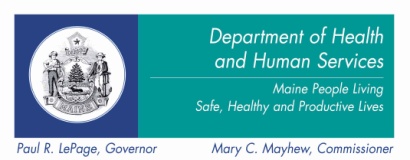 SIM Steering CommitteeWednesday, June 19, 201310:00 a.m. – 12:00 p.m.AgendaDiscussion/DecisionsNext StepsOpening Comments from CommissionerDiscussed the SIM grant and how it is built on a solid foundation.  We need to be sure that the SIM remains focused on fewer, key deliverables and prevent it from being mired in complexity.  There will be early focus on determining what those key deliverables are, and the metrics associated with the tracking of those deliverables.   What are the proper ‘low hanging fruit’ metrics that SIM can focus on to determine the effectiveness of the healthcare innovation that is already occurring in the State?Dr. Flanigan Key CommentsRole as Chairman:  Ensure that discussion is all inclusive and collaborative, order will be maintained and all who wish to speak will be able to do so.  Collaboration is a key them for the Steering Committee and for the execution of the SIM grant in general.   Consensus:  Expectation is that the Steering Committee will make decisions by consensus versus majority rule.   Dr. Flanigan will facilitate consensus decision making processes.  Meeting SchedulesDecision that the 2nd and 4th Wednesdays of each month will be scheduled for Steering Committee meetings, with the times being 10-12.  The next meeting will be on 7/10, followed by 7/24.At the 7/10 meeting, we will provide a partial draft for the Operational Plan that is being developed.  The required submission time for the plan to CMMI is 8/1.  The Operational Plan will still be a work in progress when the draft is provided on 7/10, but it is important to provide what is complete at this time so that the Steering Committee can begin to review.  A final draft will be provided to the Steering Committee for the meeting on 7/24 for review and approval to meet the required 8/1 deadline.***Timeframes are very tight for this submission so we appreciate the Steering Committee’s focus on the Operational Plan review***Steering Committee By-Laws were also distributed to the SC and we plan to ratify these at the 7/10 meetingPartial draft Operation Plan will be reviewed at the 7/10/13 meeting By-Laws will be ratified at the 7/10/13 meeting.Future Topics/Meeting AgendasOnce SIM work commences, we will have regular reviews/status provided to the Steering Committee from each workgroup.   Items that require ‘escalation’ from the workgroups will be presented to the Steering Committee as needed.  The SC can expect the issues to be clearly articulated with clear options presented and recommendations for Steering Committee decisions.   Expectation is that the Steering Committee reaches consensus on the overwhelming majority of escalated items, preventing the need for further escalation to the Maine State Leadership team. Escalation/action items will be provided ahead of SC meetings to enable time for SC members to review issues prior to discussion at SC meetings. Future Steering Committee meetings will be held in Public Hearing Rooms vs. DHHS meeting rooms.  QuestionsA question was raised regarding a lack of representation from the Long Term Care community on the Steering Committee.  Consensus from the SC was that this should be addressed and commitment made to add this representation.How will stakeholders be notified of Steering Committee discussion?  Intent will be to distribute meeting minutes to Steering Committee, and SC members will socialize topics as required/desired through the communities that they represent.  In addition, an interested party list will be developed and maintained and notes/minutes and other relevant materials will be distributed through that list as well.  All Steering Committee meeting materials, meeting minutes and other information will also be published on the Maine.Gov DHHS website. Will Public Comment be allowed at SC meeting?Yes, there will be time reserved for public comment at every Steering Committee meeting.  Do we have a list of SIM deliverables yet? No, that is being compiled as part of the Operational Plan and will be distributed to the Steering Committee for review in July.